Základná škola s materskou školou Dávida Mészárosa  - Mészáros Dávid Alapiskola és Óvoda, Školský objekt 888, 925 32 Veľká Mača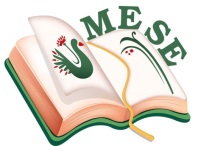 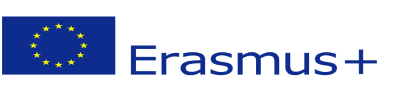 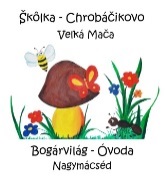 Názov projektu - a projekt címe: Mesével együtt segítsük az egészséget! Zmluva číslo – a szerződés száma: 2018 – 1- HU01 – KA229 – 047862_5                                          BESZÁMOLÓ – tevékenységi tervV.Nemzetközi PartnertalálkozóTevékenység résztvevője: Mészáros Dávid Alapiskola és Óvoda -  „Bogárvilág Óvodája“Dátum: 2021.07.05.- 2021. 07.08.Résztvevők:Bréda Szilvia, Lancz MónikaRózsa Anna, Bittó ÉvaJuhos Erzsébet,Základná škola s materskou školou Dávida Mészárosa  - Mészáros Dávid Alapiskola és Óvoda, BESZÁMOLÓElőzmények:A mi óvodánknak, a 2021.januárban zajló online partnertalálkozó után végre 2021.július 05.-08. között sikerült megszervezni Nagymácsédon a partnertalálkozót. A határokat megnyitották és a vendégeink meghívólevéllel át tudták lépni az országhatárokat.MEGVALÓSÍTÁSA horvátországi partnertalálkozó után a mi óvodánknak is sikerült megszervezni a partnertalálkozót. A Covid-19 járványhelyzetet figyelve, minden előírást betartva szerveztük meg  pedagógusainkkal karöltve a találkozót. 1.nap:2021. július 5-én, hétfő délutáni órákban érkeztek meg a „MESE“projektben résztvevő partnerek. A diószegi TEVEL szálloda tulajdonosával, Márton Igorral fogadtuk a vendéket és az elszállásolás után finom vacsorával, szlovák gasztronómiával ismerkedtek a vendégeink. Szlovákia egyik ikonikus nemzeti ételével, a juhtúróval készült, pirított szalonnadarabokkal megbolondított krumplis galuskával kedveskedtünk nekik. A vacsorát követően a horvát partneróvoda vezetője, Ruzsicska Ilonka kopácsi meséit hallgattuk nagy lelkesedéssel.Základná škola s materskou školou Dávida Mészárosa  - Mészáros Dávid Alapiskola és Óvoda, 2.nap (július 6.):A projektben részt vevő partnereket nagy örömmel fogadtuk az óvodánkban. Ezt követően betekintést nyerhettek a nyári óvodánk mindennapjaiba. Az óvodánkban, a vendégekkel együtt szakmai-módszertani délelőttöt tartottunk. Bemutattuk a projekt egyik produktumát, a „Bábos mese-Mese ovi- Ovi szövegkönyv“- MESEdramatizációk szöveggyűjteményét, melyet Bréda Szilvia és Bréda Enikő szerkesztett. A konferenciát „MESE“projekt bemutatásával folytattuk, ahol Schmidt Éva, a projekt fő koordinátora, prezentáció formában összefoglalta a 2018-2021 között zajló projekttevékenységünket. Mivel a projektünk a végéhez közelít, a koordinátorunk összegyűjtötte a partner intézményektől a beszámolókat, fotódokumentumokat, kisfilmeket, közös projekttevékenység  két éves eseményeit, tevékenységekből származó tapasztalatokat és élményeket, melyből fantasztikus prezentációs beszámoló született. Majd egyeztetést tartottunk az elkövetkező záró Pécsi találkozóról is.    A délután se maradt el program nélkül, ugyanis meghívtuk közénk Tarr Csilla színész- és drámapedagógust, aki a helyi kultúrházunkban csapatépítő tréninget tartott a vendégeinknek, akik örömmel csatlakoztak be a játékba.     A csapatépítő tréning után a falu polgármesterének, Ing.Lancz István tárlatvezetésével megtekintették vendégeink Nagymácséd község falumúzeumát.    Este, a galántai Promitor Vinorum pincészetében borkóstolóval egybekötött beszélgetős vacsorára vittük el vendégeinket, ahol a helyi borász, Matusek István, a napsütötte alföld finom borait kínálta nagy szeretettel.3.nap (július 7.) Szerdán következett a multikultúrális, magyar történelemmel kapcsolatos Vöröskő-i vár megtekintése idegenvezető segítségével. Sajnos magyar tárlatvezetőt nem sikerült találnunk, ezért nagy köszönet Lancz István polgármesternek, aki vállalta a magyar fordírást.Visszaérve Nagymácsédra, folytattuk a 2021 janurári online partnertalálkozón elkezdett „ÁrnyjátékON“ – workshopot, ahol partnereink betekintést nyerhettek az árnyjáték kulisszatitkaiba, melyet Mgr.art. Bréda Enikő vezetett.Základná škola s materskou školou Dávida Mészárosa  - Mészáros Dávid Alapiskola és Óvoda, 4.nap (július 8.) Csütörtökön a reggeli után egy gyors munkamegbeszélést tartottunk, ahol a projekt koordinátora kiosztotta a feladatokat, melyeket a projekt zárásához még el kell készíteni a partnerintézményeknek. A megbeszélés után ellátogattunk Jókára, ahol megtekintettük a cölöpös famalmot, amely különleges technikai műemlékek közé tartozik és Közép-Európában egyedülállónak tartják.A jókai kirándulás után szerencsés utat kívánva búcsúztunk partnereinktől.Reflexió:Az V. partnertalálkozó sikeres, újabb tapasztalatokban és élményekben gazdagodtunk. Várakozással telve várjuk az utolsó, záró partnertalálkozót, mely Pécsett kerül megszervezésre.Nagymácséd, 2021.07. 09.                                                                         Bréda Szilvia                                                                                                              Projekt koordinátor                                                                                                            .................................